ESCOLA _________________________________DATA:_____/_____/_____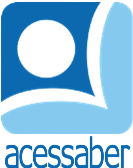 PROF:_______________________________________TURMA:___________NOME:________________________________________________________PROBLEMAS DE MULTIPLICAÇÃOJoão precisa encher 5 copos de 100 ml com refrigerante. Qual a quantidade de refrigerante que ele precisará?R: Adriana usa 2 novelos de lã para fazer uma blusa De quantos novelos ela irá precisar para fazer 5 blusas?R: Na fazenda de Benício tem 11 vacas leiteiras que produzem 8 litros de leite cada uma. Quantos litros de leite elas produzem?R: Para fazer um bolo são necessários 5 ovos. Quantos ovos serão necessários para fazer 10 bolos?R: Se em cada andar do prédio são colocadas 8 janelas. Sabemos que esse prédio tem 3 andares, quantas janelas tem esse prédio?R: João Lucas comprou 8 caixas de ovos para vender, em cada caixa há 30 ovos. Quantos ovos ele comprou?R: 